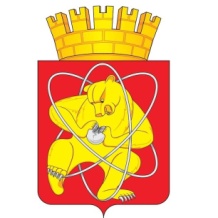 ___15.06.______  2022                                                                                                                    № ___245И____г. ЖелезногорскОб исключении объектов из Реестрабесхозяйного имущества	Руководствуясь Гражданским кодексом Российской Федерации, Федеральным законом от 06.10.2003 № 131-ФЗ «Об общих принципах организации местного самоуправления в Российской Федерации», Уставом ЗАТО Железногорск, решением Совета депутатов ЗАТО г. Железногорск            от 27.05.2010 № 4-12Р «Об утверждении Порядка принятия в муниципальную собственность бесхозяйного имущества, находящегося на территории ЗАТО Железногорск»,  принимая во внимание письмо МП «Гортеплоэнерго»                  от 28.03.2018 № 18-26/831, учитывая, что выявлено отсутствие необходимости в дальнейшем использовании и эксплуатации бесхозяйного объекта,ПОСТАНОВЛЯЮ:Исключить из Реестра бесхозяйного имущества объект недвижимого имущества -  кабельные линии 0,4кВ. от ТП-301У до РУ 0,4кВ и от РУ 0,4кВ до ввода КНС-4 РМЗ по адресу: Красноярский край, ЗАТО Железногорск, г.Железногорск, ул. Южная, 49.2. Комитету по управлению муниципальным имуществом Администрации ЗАТО г. Железногорск (О.В. Захарова) внести соответствующие изменения в Реестр бесхозяйного имущества.	3. Управлению внутреннего контроля Администрации ЗАТО                          г. Железногорск   (Е.Н. Панченко) довести настоящее постановление до сведения населения через газету «Город и горожане».	4. Отделу общественных связей Администрации ЗАТО г. Железногорск    (И.С. Архипова) разместить настоящее постановление на официальном сайте городского округа  «Закрытое административно-территориальное образование Железногорск Красноярского края» в информационно-телекоммуникационной сети «Интернет».	5. Контроль над исполнением настоящего постановления возложить на первого заместителя Главы ЗАТО г. Железногорск  по жилищно-коммунальному хозяйству  А.А. Сергейкина.	6. Настоящее постановление вступает в силу с момента его подписания.Глава ЗАТО г. Железногорск                     	                                    И.Г. Куксин